UNIVERSIDADE FEDERAL DO VALE DO SÃO FRANCISCOCOLEGIADO DE PÓS-GRADUAÇÃO EM AGRONOMIA – PRODUÇÃO VEGETALCampus Ciências Agrárias, Petrolina, Pernambuco. Fone (87) 2101 4865Home Page: http://www.producaovegetal.univasf.edu.br     E-mail: producaovegetal@univasf.edu.brCARTA DE RECOMENDAÇÃO1. Nome do candidato:      2. Conheço o candidato desde       Como:  aluno de graduação		 Ex-orientado		Outros -      3. Desejamos ter a sua opinião sobre o candidato, que deseja matricular-se em um Curso de Pós-Graduação desta Instituição. Estas informações de caráter CONFIDENCIAL são necessárias para que possamos julgar de sua adequação, capacidade e iniciativa para estudos avançados e pesquisa. Em comparação com outros estudantes com os quais V. Senhoria esteve associado nos últimos anos, avalie o candidato nas seguintes categorias: Marcar um X na opção desejada.4. Escreva abaixo a sua opinião sobre a adequação e a capacidade do candidato para estudos avançados e pesquisa, na área indicada pelo mesmo, fundamentando-a: (máximo 600 caracteres com espaços)5. Recomendaria a aceitação do candidato em seu próprio programa de pós-graduação?
  - Sem reservas					 - Definitivamente não	  - Com reservas (especifique por favor)			 - Não dispomos de curso comparávelIdentificação do informante:Nome:       Instituição:      Área de atuação:      *E-mail:      Senhor informante, por favor, após preencher o formulário envie através de seu e-mail institucional acima informado para o endereço producaovegetal@univasf.edu.br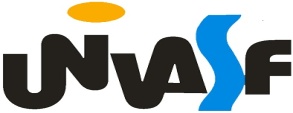 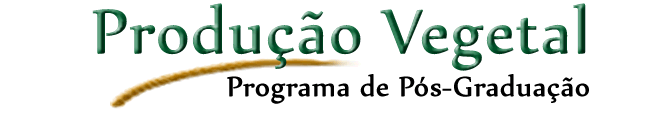 Atributos nívelExcelenteBomRegularFracoSem condições de informarCapacidade intelectualMotivação para estudos avançadosCapacidade de trabalho em equipeCapacidade para trabalho individualFacilidade de expressão escritaFacilidade de expressão oralAvaliação Global